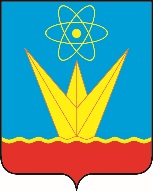 СОВЕТ ДЕПУТАТОВ ЗАТО ГОРОД ЗЕЛЕНОГОРСК  КРАСНОЯРСКОГО КРАЯПостоянная комиссия по местному самоуправлению и социальной политикеул. Мира, д. 15, г. Зеленогорск, Красноярский край, 663690Телефоны: (39169) 95-107, 95-142, факс (39169) 95-175e-mail: sovet@zeladmin.ruПовестка Дата: 15.05.2023Время: 16:00					                          Место: ул. Мира 15, кабинет 412* время начала рассмотрения п. 2 и последующих вопросов повестки указано ориентировочно, докладчикам и приглашенным по данным вопросам рекомендуется приходить на заседание комиссии заранее.Заместитель председателя постоянной комиссии по местному самоуправлению и социальной политике                                                                                                Д.А. Иванова №п/пВремяВопросы повесткиДокладчикПриглашенные123416:00О внесении изменений в Положение о порядке и условиях предоставления права на пенсию за выслугу лет муниципальным служащим, утвержденное решением Совета депутатов ЗАТО г. Зеленогорска от 23.11.2017 № 45-258р Михалева Ирина Вячеславовна, главный бухгалтерАдминистрации ЗАТО г. ЗеленогорскПриглашенных определяет докладчик 16:30*Об утверждении Порядка выплаты единовременного денежного вознаграждения муниципальным служащимМихалева Ирина Вячеславовна, главный бухгалтерАдминистрации ЗАТО г. ЗеленогорскПриглашенных определяет докладчик17:00*Разное——